Ve dnech 2. – 13. září 2019 provádíArcheologický ústav FF Jihočeské univerzity v Českých Budějovicíchprvní archeologický výzkumna hradě Karlův hrádek u Purkarce.Protože je tento výzkum součástí terénní praxe studentů archeologie z Jihočeské univerzity, připravili jsme pro ně i pro širokou veřejnostcyklus přednášeko předhistorii a historii Purkarce a širšího okolí, o dějinách Karlova hrádku a o nových archeologických objevech v jižních Čechách.Přednášky:Středa 4. 9. 2019Krajíc Rudolf: Karlův hrádek u Purkarce – projekt výzkumného a výukového střediska archeologie Jihočeské univerzity v Českých Budějovicích.Chvojka Ondřej: Purkarec a okolí v pravěku.Pták Martin: Purkarec a okolí v raném středověku.Kovář Daniel: Karlův hrádek ve výpovědi písemných pramenů.Čtvrtek 5.9. 2019Šindelář Jiří – Frouz Martin: Moderní technologie 21. století v archeologii (dokumentační a nedestruktivní průzkumy významných památek).Pondělí 9. 9. 2019Pták Martin: Archeologie 20. století: příkladové studie z jižních Čech.Úterý 10. 9. 2019Krajíc Rudolf: Zásobování vodou jako privátní i komunální problém středověkých měst. Archeologický výzkum táborského Jordánu jako nejstarší přehradní nádrže na užitkovou vodu na našem území.Přednášky se konají v uvedené dny vždy od 20.00 hodin ve společenském sále Relax Hotelu Pelikán v Purkarci.Těšíme se na vaši účast.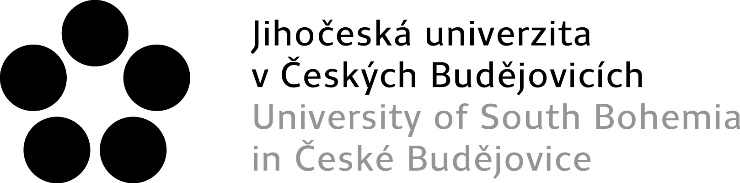 